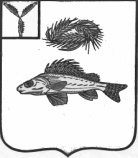   АДМИНИСТРАЦИЯЕРШОВСКОГО МУНИЦИПАЛЬНОГО РАЙОНА САРАТОВСКОЙ ОБЛАСТИПОСТАНОВЛЕНИЕот__20.07.2020г._____  № ___640__________________г. ЕршовОб утверждении Порядка выдачи разрешения на прием в 1 класс муниципальных общеобразовательных учреждений Ершовского муниципального района детей в возрасте младше 6,5 лет или старше 8 лет        В соответствии с Федеральным законом от 29.12.2012 №273-ФЗ «Об образовании в Российской Федерации», руководствуясь Уставом Ершовского муниципального района Саратовской области, администрация Ершовского муниципального района ПОСТАНОВЛЯЕТ:1.  Утвердить Порядок выдачи разрешения на прием в 1 класс муниципальных общеобразовательных учреждений Ершовского муниципального района детей в возрасте младше 6,5 лет или старше 8 лет согласно приложению № 1 к настоящему постановлению. 2.  Контроль за исполнением постановления возложить на заместителя главы администрации Ершовского муниципального района по социальным вопросам.Глава  Ершовского муниципального района                                С.А. Зубрицкая     Приложение  к постановлению администрации Ершовского МР от _20.07.2020г._ № __640__ Порядок выдачи разрешения на прием в 1 класс муниципальных общеобразовательных учреждений Ершовского муниципального района детей в возрасте младше 6,5 лет или старше 8 лет1. Общие положения1.1. Настоящий Порядок регулирует выдачу разрешения на прием в 1 класс муниципальных общеобразовательных учреждений Ершовского муниципального района детей в возрасте младше 6,5 лет или старше 8 лет, а также порядок взаимодействия администрации Ершовского муниципального района (далее – администрация ЕМР) и подведомственных администрации Ершовского муниципального района муниципальных общеобразовательных учреждений (далее – ОУ).1.2. Настоящий Порядок разработан в соответствии со следующими нормативными документами:- Федеральный закон от 29.12.2012 №273-ФЗ «Об образовании в Российской Федерации»,- приказ Министерства образования и науки РФ от 30.08.2013 №1015 «Об утверждении порядка организации и осуществления образовательной деятельности по основным общеобразовательным программам – образовательным программам начального общего, основного общего и среднего общего образования», - приказ Министерства образования и науки РФ от 22.01.2014 №32 «Об утверждении порядка приема граждан на обучение по образовательным программам начального общего, основного общего и среднего общего образования»,- «Санитарно-эпидемиологические требования к условиям и организации обучения в общеобразовательных учреждениях. Санитарно-эпидемиологические правила и нормативы. СанПиН 2.4.2.2821-10».1.3. Прием детей в возрасте младше 6,5 лет или старше 8 лет, в 1 класс муниципальных общеобразовательных учреждений, реализующих образовательные программы начального общего образования, может осуществляться только с разрешения администрации ЕМР.2. Организация работы2.1. Разрешение на прием в 1 класс ОУ детей в возрасте младше 6,5 лет или старше 8 лет, равно как и уведомление об отказе в выдаче разрешения, администрация ЕМР выдает на основании заключения Комиссии по приему в 1 класс детей в возрасте младше 6,5 лет или старше 8 лет (далее – Комиссия).2.2. Комиссия создается распоряжением администрации ЕМР не позднее 01 июля ежегодно. В состав Комиссии включаются педагог – психолог МКУ «Информационно-методический центр образования Ершовского муниципального района» (1 чел., по согласованию), учитель-логопед МКУ «Информационно-методический центр образования Ершовского муниципального района» (1 чел., по согласованию), консультанты отдела образования (2 чел., по согласованию). Предметом работы Комиссии является установление готовности ребенка к обучению в школе.2.3. Комиссия начинает свою работу ежегодно, с 01 июля и заканчивает не позднее, чем за 10 дней до начала учебного года.2.4. Для получения разрешения на прием в 1 класс ОУ детей в возрасте младше 6,5 лет или старше 8 лет родители (законные представители) подают в администрацию ЕМР заявление, по форме, установленной регламентом «Зачисление в образовательную организацию».2.5. Заявление регистрируется в срок, не превышающий 1 рабочий день со дня поступления в администрацию ЕМР и направляются на рассмотрение Комиссии. 2.6. Срок рассмотрения заявления и принятия решения Комиссии – не более 5 рабочих дней со дня поступления заявления на рассмотрение. 2.7. Результатом работы Комиссии является заключение (приложение1).2.8. На основании заключения Комиссии администрация ЕМР в течение 1 рабочего дня направляет в ОУ разрешение на прием детей на обучение (приложение 2), либо уведомление об отказе в его выдаче (приложение 3).2.9. В процессе работы Комиссии ведется Журнал учета оформления и выдачи разрешений (отказе от выдачи разрешения) на прием в общеобразовательные учреждения, реализующие программы начального общего образования, детей в возрасте младше 6,5 лет или старше 8 лет (приложение 4).2.10. После получения разрешения на прием в 1 класс детей в возрасте младше 6,5 лет или старше 8 лет ОУ осуществляет прием вышеуказанных детей в первый класс в соответствии с законодательством Российской Федерации, нормативными правовыми актами Саратовской области, Ершовского муниципального района и утвержденными в ОУ правилами приема. 2.11. В случае получения уведомления об отказе в выдаче разрешения на прием в 1 класс детей в возрасте младше 6,5 лет или старше 8 лет ОУ в течение 1 рабочего дня со дня поступления уведомления осуществляет информирование родителей (законных представителей) ребенка об отказе в приеме на обучение в порядке и сроки, установленные законодательством Российской Федерации, нормативными правовыми актами Саратовской области, Ершовского муниципального района.Приложение 1 к Порядку выдачи разрешения на прием в 1 класс муниципальных общеобразовательных учреждений Ершовского муниципального района детей в возрасте младше 6,5 лет или старше 8 летФорма заключения Комиссии по приему в 1 класс детей в возрасте младше 6,5 лет или старше 8 лет«_____»_________20__г.                                                                      №_______Комиссия по приему в 1 класс детей в возрасте младше 6,5 лет или старше 8 лет, рассмотрев заявление гр. _________________________________________ и прилагаемые к нему документы, установила, что:__________________________________________________________________,(фамилия, имя, отчество ребенка)__________________________________________________________________,(число, месяц, год рождения)__________________________________________________________________,(реквизиты заключения ПМПК о готовности к обучению в школе)к обучению в школе готов/не готов (нужное подчеркнуть) и может быть/не может быть (нужное подчеркнуть) принят в 1 класс МБОУ _________________.Приложение 2 к Порядку выдачи разрешения на прием в 1 класс муниципальных общеобразовательных учреждений Ершовского муниципального района детей в возрасте младше 6,5 лет или старше 8 летФорма разрешения на прием в 1 класс детей в возрасте младше 6,5 лет                                                                    Директору __________________________________________________________РАЗРЕШЕНИЕ от  «____» _____________ 20___г.                                                             №_____  Администрация Ершовского муниципального района на основании заключения Комиссии по приему в 1 класс детей в возрасте младше 6,5 лет или старше 8 лет от «______» ___________ 20___г. №________ разрешает прием ______________________________________________ (ФИО, дата рождения ребенка) на обучение в МБОУ_______________________________.Глава Ершовского муниципального района                                                 Форма разрешения на прием в 1 класс детей в возрасте старше 8 лет                                                                  Директору __________________________________________________________РАЗРЕШЕНИЕ от «_____» ________________ 20___г.                                                     №_____  Администрация Ершовского муниципального района на основании заключения Комиссии по приему в 1 класс детей в возрасте младше 6,5 лет или старше 8 лет от «______» ___________ 20___ №________ разрешает прием _____________________________________________ (ФИО, дата рождения ребенка) на обучение в _________________________.Глава Ершовского муниципального района                                                                        Приложение 3 к Порядку выдачи разрешения на прием в 1 класс муниципальных общеобразовательных учреждений Ершовского муниципального района детей в возрасте младше 6,5 лет или старше 8 летФорма уведомления об отказе в выдаче разрешения на прием в 1 класс детей в возрасте младше 6,5 лет или старше 8 лет                                                Директору  __________________________                                                _____________________________________УВЕДОМЛЕНИЕ ОБ ОТКАЗЕв выдаче разрешения на прием в 1 класс детей младше 6,5 лет или старше 8 летот «_____» ________________ 20___г.                                                      №_____ Администрация Ершовского муниципального района  на основании заключения Комиссии по приему в 1 класс детей в возрасте младше 6,5 лет или старше 8 лет от «______» ___________ 20___ №________ уведомляет об отказе в выдаче разрешения на прием ______________________________ (ФИО, дата рождения ребенка) на обучение в ___________________________ в связи с ____________________________.  Глава Ершовского муниципального района                                               Приложение 4 к Порядку выдачи разрешения на прием в 1 класс муниципальных общеобразовательных учреждений Ершовского муниципального района детей в возрасте младше 6,5 лет или старше 8 летФОРМАжурнала учета оформления и выдачи разрешений (отказе от выдачи разрешения) на прием в общеобразовательные учреждения, реализующие программы начального общего образования, детей в возрасте младше 6,5 лет или старше 8 лет № п/пПричины выдачи отрицательного заключения+/-1Наличие противопоказаний по состоянию здоровья ребенка2Отсутствие заключения психолого-медико-педагогической комиссии о готовности ребенка к обучению3Отрицательное заключение психолого-медико-педагогической комиссии о готовности ребенка к обучению4Иные причины (указать, какие): ________________________________________________________________________________________________________________________________________№ п/пПодписьФИО члена комиссии1.2.3.4.5.№ п/пДата и входящий номер регистрации заявления ФИО заявителя (заявителей), его адрес регистрации/фактического проживания, контактны телефон, адрес электронной почтыФИО ребенка, дата его рождения, адрес регистрации/ фактического проживанияНаименование и адрес места нахождения общеобразовательного учрежденияДата, номер разрешения на прием, год приемаДата, номер мотивированного уведомления об отказе в выдаче разрешения, причины отказаПримечания